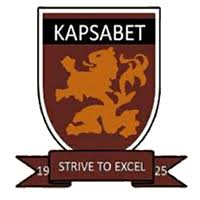 FORM FOUR TRIAL 2, 2019 Kenya Certificate of Secondary Education 121/2 MATHEMATICSPAPER TWOTIME: 2½HRSInstruction: Attempt ALL Questions in Section I and any FIVE in section IIINSTRUCTIONSSECTION I (50Mks)Attempt ALL Questions from this section Make x the subject of the formula							3mksP =  x + 2w       4x + 3RP varies partly as the square of v and partly as the cube of v. when V=2, P = -20 and when v = -3, P=135. Find the relationship between P and v.			3mksExpand (1 + 2x)7 up to x³, hence use the expansion to estimate the value of (1.02)7 correct to four decimal places.							3mksSimplify the following by rationalizing the denominator.				3mks  2 – 14  2– 3The diagram below represents a field ABC.A	B				C(a) Draw the locus of points equidistant from sides AB and AC			2mks(b) Draw the locus of points equidistant from points A and C.			2mksC)  A coin is lost within a region which is nearer to point A than to point C and closer to side AC than to side AB. Shade the region where the coin can be located.	2mksGiven x = 13.4cm and y=4.3cm. calculate the percentage error inx/y correct to 4 d.p3mksIf matrix A = ) Find B given that A² = (A +B).				3mksIn the figure below QT is a tangent to a circle at Q. PXRT and QXS are straight lines. PX = 6cm, RT = 8cm, QX= 4.8CM 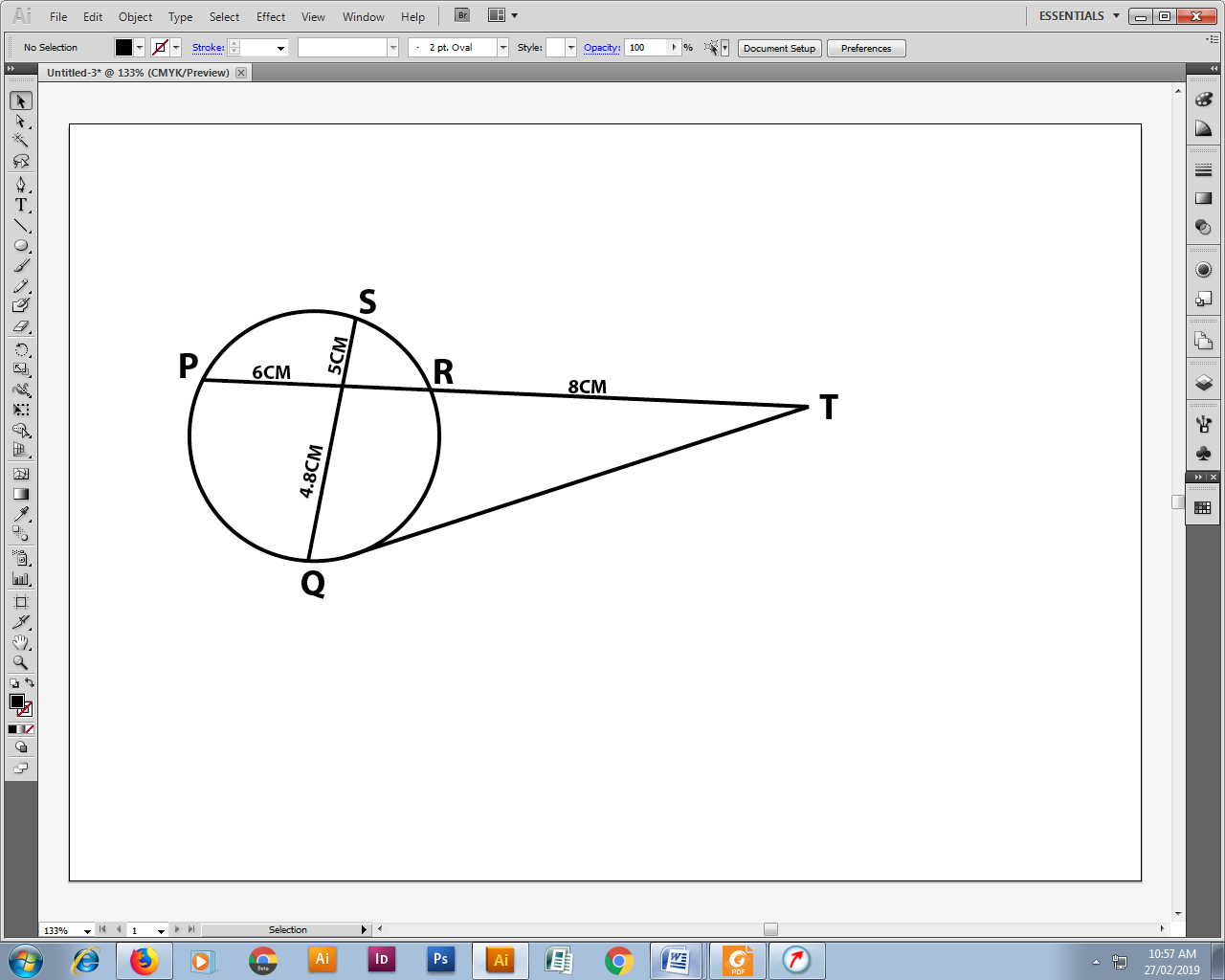 Find the length ofXR											2mksQT											2mksA circle whose equation is (x -1)² + (y – k)² = 10 passed through point (2,5). Find the coordinates of the two possible centresof the circle.				3mksA blender mixes two brands of juice A and B to obtain 70mls of the mixture worth Ksh. 165 per litre. If brand A is valued at Kshs. 168 per litre and brand B at Ksh. 153 per litre bottle, calculate the ration in which the brands A and B are mixed. (2mks)Without using logarithm tables solve the equation log (5x – 4) = log(x + 2) + 1/3 log 27.							3mksa) Use reciprocal tables to find the value of = 1 / 0.325				1mkb) Hence, evaluate 								1mkThe G.C.D of three numbers is 45 and the LCM is 18900. Two of the numbers are 675 and 540. Find the other possible numbers.						3mkssolve for  given that  is acute and sin (3 - 50⁰) – Cos (20 + 10⁰) = 0		3mksA container of height 90cm has a capacity of 4.5L. What is the height of a similar container of volume 9cm³.								3mksA point R divides a line PQ internally in the ration 3:4. Another point S, divides the line PR externally in the ratio 5:2. Given that PQ = 8cm, calculate the length of RS, correct to 2 decimal places.								3mksSECTION II (50mrks)Attempt any FIVE questions from this sectionComplete the table below for the functiony=x² + 12/x – 15 for 0.5≤ x ≤4Draw the graph of y=x² + 12/x – 15 for 0.5≤x≤4. using a scale of 2cm rep 1 unit on the x – axis and 2cm for 5 units on the y – axis.				3mks(i) from your graph, state the range of values of x for which y=x² + 12/x ≤ 18 3mks(ii) By adding a suitable straight line to your graph, solve the equation y = x² + 12/x – 5x + 20									3mksThe product of the first three terms of a geometric progression is 64. If the first term is a and the common ratio is r.Express r in terms of a								3mksGiven that the sum of the three terms is 14,Calculate the values of a and r and hence write down two possible sequences each up to the 4th term.					5mksFind the product of the 50th terms of the two sequences		2mksThe table below shows income tax rates for certain year.A tax relief of Kshs. 1162 per month was allowed. In a certain month of the year, an employee’s taxable income in the fifth band was Ksh. 2108.CalculateEmployees total income in that month					2mksThe tax payable by the employee in that month.			5mksThe employee’s income includes a house allowance of Ksh. 15,000 per month. The employees contributed 5% basic salary to a cooperative. Calculate the employee net pay for that month.						3mksThe following table shows the distribution of marks obtained by 50 students in a test.By using an assumed mean of 62, calculate					The mean										5mksThe variance									3mksThe standard deviation								2mksA red and black dice are rolled and the events x, y and z are defined as follows.X = the red die shows a 4Y = the sum of the scores of the two dice is 6Z = the black dice shows a 3Find the probability of event x							2mksThe probability of events x and y						3mksWhich event is mutually exclusive to x						1mkWhich event is independent of x						2mksThe probability of event Y 							2mksa) Complete the table below								2mksb) Draw the graphs of y=sin(x-30) and y=-Cos x on the same axes, for 0⁰≤x≤360⁰(5mksGrid squarec) Use your graph to solve the equation sin(x - 30⁰) + Cos x = 0		(3mks)in the figure below, O is the centre of the circle, PQR is the tangent to the circle at Q, Angle PQS=28⁰, angle UTV = 54⁰ and UT = TQ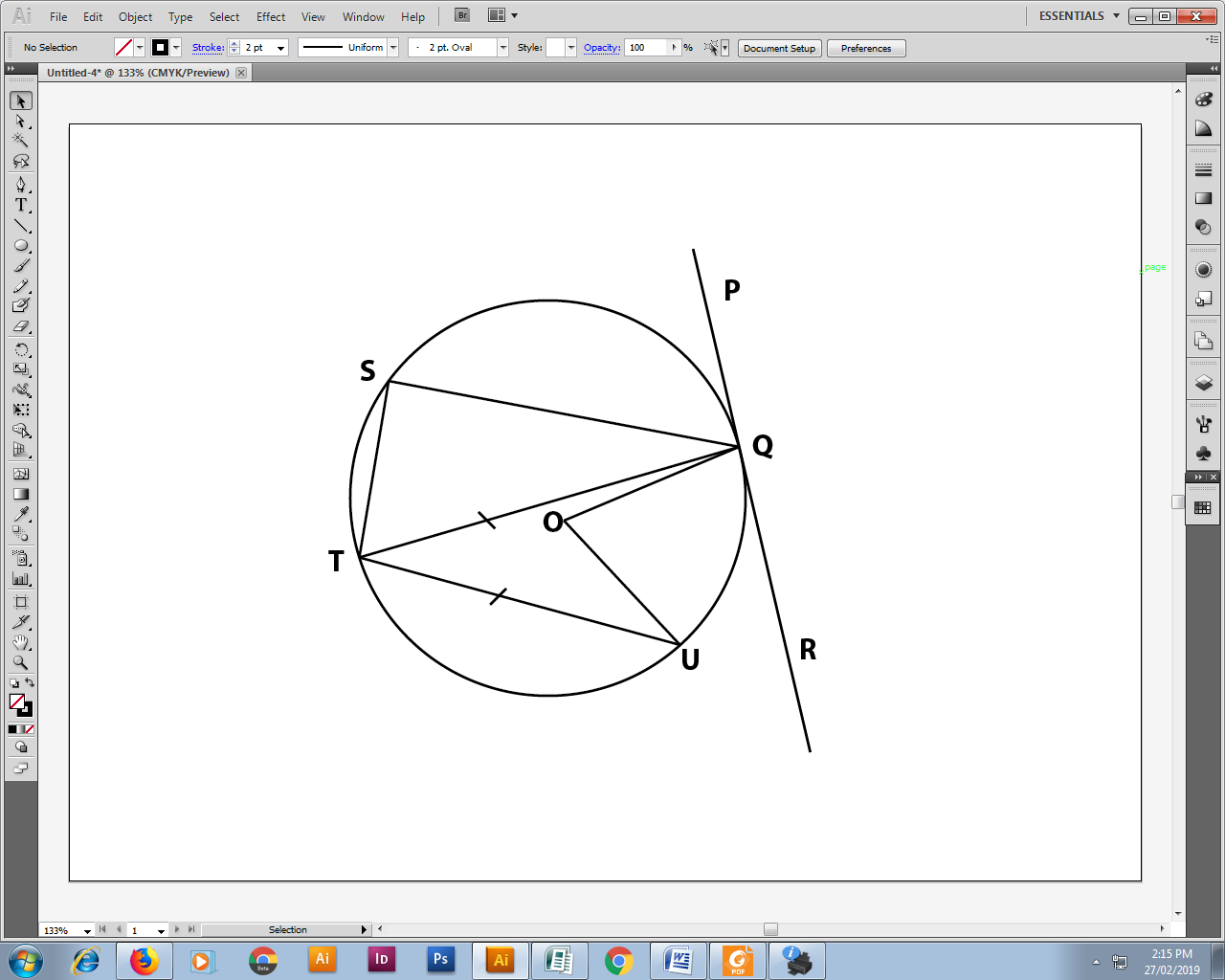 Giving reasons, determine the size ofAngle STR										2mksAngle TQU									2mksReflex angle TQS									2mksReflex angle UOQ									2mksAngle TQR									2mksThe cost c of producing n items varies directly as n and partly as the inverse of n to produce two items it costs Ksh. 135 and to produce three items it costs Ksh. 140. CalculateThe constant of proportionality and hence write the equation connecting c and n.												5mksThe cost of producing 10 items							2mksThe number of items produced at a cost of Ksh. 756.				3mks12345678910111213141516Total1718192021222324TotalX0.511.522.533.54y9.25-5-4Monthly income in Kenya Shillings (Kshs)Tax rate in each shillings0 – 1016410%10165 – 1974015%19740 – 2931620%29317 – 3889225%Over 3889230%Marks45-4950-5455-5960-6465-6970-7475-79No. of Students391315541X030⁰60⁰90⁰120⁰150⁰180⁰210⁰240⁰270⁰300⁰330⁰360⁰- Cos x-1-0.50.50.870.87-0.50.87Sin(x-30⁰)0.00.50.870.5-0.5-0.87-0.5